VRTEC JOŽEFE MASLO ILIRSKA BISTRICA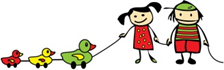 NAPOVED ZA KORIŠČENJE POLETNE REZERVACIJESpodaj podpisan/a VLAGATELJ/-ICA (ime in priimek)____________________________________________________________naslov stalnega prebivališča:________________________________________________________________________________telefon (neobvezno): _______________________________ , napovedujem poletno rezervacijo za otroka _______________________________________________________________, ki je vključen v Vrtec Jožefe Maslo, v skupino _______________________________________________________ .Poletno rezervacijo želimo koristiti v času od _______________________ do vključno ____________________.IZJAVA Vlagatelj/ica »Vloge za koriščenje poletne rezervacije« izjavljam, da sem s pogoji , ki so opredeljeni v 6. členu Sklepa o določitvi cen programov predšolske vzgoje v vrtcih Občine Ilirska Bistrica (sprejeto na Občinskem svetu Občine Ilirska Bistrica, 5.10.2023)*, seznanjen/a. Datum: ____________________________			Podpis:_________________________________Izpolni vrtec:Datum prejema:								Prejel:_________________								__________________*6. člen Sklepa o določitvi cen programov predšolske vzgoje v vrtcih Občine Ilirska BistricaStarši otrok, za katere je občina po veljavni zakonodaji dolžna kriti del cene programa predšolske vzgoje v javnem vrtcu, lahko uveljavijo rezervacijo zaradi počitniške odsotnosti otroka v obdobju od 1. 7. do 31. 8. , ki traja od vključno 31 koledarskih dni do vključno 62 koledarskih dni. O odsotnosti otrok so starši dolžni vrtec obvestiti vsaj 15 dni pred nastopom odsotnosti.Za rezervacijo zaradi počitniške odsotnosti starši plačajo 80 % njim določenega dohodkovnega razreda. Ta rezervacija velja samo za najstarejšega otroka, če sta v vrtec hkrati vključena dva ali več otrok iz iste družine. Ob uveljavitvi počitniške rezervacije morajo imeti starši otrok poravnane vse zapadle finančne obveznosti do vrtca. 